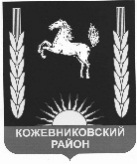 АДМИНИСТРАЦИЯ    кожевниковского   районаПОСТАНОВЛЕНИЕ________________                                                                                                                                         №_______с. Кожевниково   Кожевниковского района   Томской областиО внесении изменений в постановление  Администрации  Кожевниковского района  от 20.04.2016 № 238О внесении изменений в постановление  Администрации  Кожевниковского района  от 20.04.2016 № 238В  связи с кадровыми изменениями,ПОСТАНОВЛЯЮ:1.  Внести   в постановление Администрации Кожевниковского района   от 20.04.2016 № 238 «Об утверждении Положения о коллегии Администрации Кожевниковского района» следующие изменения:1.1.Признать утратившим силу приложение 2;1.2. Утвердить состав коллегии  Администрации Кожевниковского района согласно приложению 2 в новой редакции.3. Разместить постановление  на официальном сайте муниципального образования Кожевниковский район.4. Постановление  вступает в силу с даты его подписания.И.А.Бирюкова838244 (22345)ПРИЛОЖЕНИЕк постановлению Администрации Кожевниковского района№__________от_____________Состав коллегии Администрации Кожевниковского районаВ  связи с кадровыми изменениями,ПОСТАНОВЛЯЮ:1.  Внести   в постановление Администрации Кожевниковского района   от 20.04.2016 № 238 «Об утверждении Положения о коллегии Администрации Кожевниковского района» следующие изменения:1.1.Признать утратившим силу приложение 2;1.2. Утвердить состав коллегии  Администрации Кожевниковского района согласно приложению 2 в новой редакции.3. Разместить постановление  на официальном сайте муниципального образования Кожевниковский район.4. Постановление  вступает в силу с даты его подписания.И.А.Бирюкова838244 (22345)ПРИЛОЖЕНИЕк постановлению Администрации Кожевниковского района№__________от_____________Состав коллегии Администрации Кожевниковского района